NOTAS DE GESTIÓN ADMINISTRATIVALos Estados Financieros de los entes públicos, proveen de información financiera a los principales usuarios de la misma, al Congreso y a los ciudadanos.El objetivo del presente documento es la revelación del contexto y de los aspectos económicos financieros más relevantes que influyeron en las decisiones del período, y que deberán ser considerados en la elaboración de los estados financieros para la mayor comprensión de los mismos y sus particularidades.De esta manera, se informa y explica la respuesta del gobierno a las condiciones relacionadas con la información financiera de cada período de gestión; además, de exponer aquellas políticas que podrían afectar la toma de decisiones en períodos posteriores.1. Introducción:Breve descripción de las actividades principales de la entidad.La principal actividad del Gobierno Municipal es  gestionar y administrar los recursos necesarios, con la finalidad de garantizar la prestación de bienes y servicios públicos (Servicios de agua potable, drenaje, alcantarillado, tratamiento y disposición de sus aguas residuales; alumbrado público; limpia, recolección, tratamiento y disposición final de residuos; mercados; panteones; rastro; calles, parques y jardines así como su equipamiento; seguridad pública y seguridad vial), para satisfacer las necesidades y  derechos de la población, en los términos que prevén las disposiciones jurídicas que regulan la administración pública municipal.2. Describir el panorama Económico y Financiero:Para los especialistas en materia económico-financiera, lo único certero es que hay un creciente nivel de incertidumbre. Se espera una desaceleración en el crecimiento económico y un año muy  complicado y volátil para los mercados accionarios. Aunque el panorama económico global no es malo, el creciente nivel de incertidumbre y la longevidad del actual ciclo de expansión han llevado a los mercados a descontar una importante desaceleración en el crecimiento para el 2021 y un creciente riesgo de recesión para mediados y finales del ejercicio. Los efectos de la pandemia del 2020 seguirán afectando al ingreso municipal, aunque se espera que en menor proporción al 2020. La recuperación de la economía será paulatina, toda vez que la prioridad seguirá siendo la salud de los dolorenses.Las prioridades de gasto para 2021 se enfocan en la austeridad y prudencia en la aplicación del Ingreso-egreso y generar confianza a la ciudadanía.3. Autorización e Historia:Se informará sobre:a) Fecha de creación del ente."El proceso de fundación de la hoy ciudad de Dolores Hidalgo se inició hacia finales del siglo XVI durante los gobiernos de los virreyes Martín Enríquez de Almanza y Luis de Velazco, quienes tuvieron como una de sus encomiendas agrupar la población indígena que habitaba la región denominada Cocomacán que significa "Lugar donde cazan tórtolas". b) Principales cambios en su estructura (interna históricamente).Para el año de 1610 adquiere el rango de ranchería, adoptando el nombre de San Cristóbal, y queda bajo la territorialidad de la hacienda de La Erré, que a su vez pertenecía al hoy municipio de Allende. Posteriormente, durante el año de 1643, se eleva a la categoría de congregación, y en el año de 1790, a la de pueblo, con el nombre de Pueblo Nuevo de los Dolores, nombrándose autoridades políticas del pueblo y desligándose de la dependencia que existía con la villa de San Miguel el Grande. El 21 de Mayo de 1824, es ratificada su categoría de ciudad, siendo hasta el 6 de junio de 1863 que mediante decreto del C. Presidente Benito Juárez, se eleva de Villa a Ciudad.Finalmente, el 15 de diciembre de 1947, la XL Legislatura del estado, mediante nuevo decreto, establece que en lo sucesivo la ciudad se denominará Dolores Hidalgo, Cuna de la Independencia Nacional, lo que es confirmado también por decreto del Lic. Miguel Alemán Valdés el día 31 de Diciembre de 19484. Organización y Objeto Social:Se informará sobre:a) Objeto social.Administrar la Hacienda Pública del Municipio de Dolores Hidalgo Cuna de la Independencia Nacional, Gto.MISIÓNNuestra Misión es sentar las bases de un desarrollo estratégico, innovador, competitivo para conseguir la calidad de vida que todos los dolorenses merecemos y la ciudad que, la Cuna de la Independencia Nacional  debe ser.VISIÓNLa visión 2035 es ser un Municipio reconocido por ser una sociedad equitativa y con gente competitiva en su actividad laboral y de negocios, con calidad de vida sustentable y sostenible.VALORESHONESTIDADRESPETOCOMPROMISOACTITUD DE SERVICIOCONGRUENCIAPROFESIONALISMOTRANSPARENCIAVISION ESTRATÉGICAb) Principal actividad.Gestionar y administrar los recursos necesarios, con la finalidad de garantizar la prestación de bienes y servicios públicos c) Ejercicio fiscal.Enero a Diciembre de 2021d) Régimen jurídico (Forma como está dada de alta la entidad ante la S.H.C.P., ejemplos: S.C., S.A., Personas morales sin fines de lucro, etc.)."Persona Moral con fines no lucrativos”RAZON SOCIAL: Municipio de Dolores Hidalgo Cuna de la Independencia Nacional, GtoDOMICILIO: Calzada de los Héroes núm. 77, Fracc. San Cristóbal.R. F. C.: MDH 850101 GTAe) Consideraciones fiscales del ente: Revelar el tipo de contribuciones que esté obligado a pagar o retener.Presentar la declaración y pago provisional mensual de retenciones de Impuesto Sobre la Renta (ISR) por sueldos y salarios.Presentar la declaración anual de Impuesto Sobre la Renta (ISR) donde se informe sobre los clientes y proveedores de bienes y servicios.Presentar la declaración anual de Impuesto Sobre la Renta (ISR) donde se informe sobre los pagos y retenciones de servicios profesionales (personas morales).Presentar la declaración anual donde se informe sobre las retenciones de los trabajadores que recibieron sueldos y salarios y trabajadores asimilados a salarios.Presentar la declaración y pago provisional  mensual de Impuesto sobre la Renta (ISR) por las retenciones realizadas por servicios profesionales.Presentar la declaración y pago mensual de retenciones de Impuestos al Valor Agregado (IVA).Presentar la declaración de impuesto cedular.f) Estructura organizacional básica.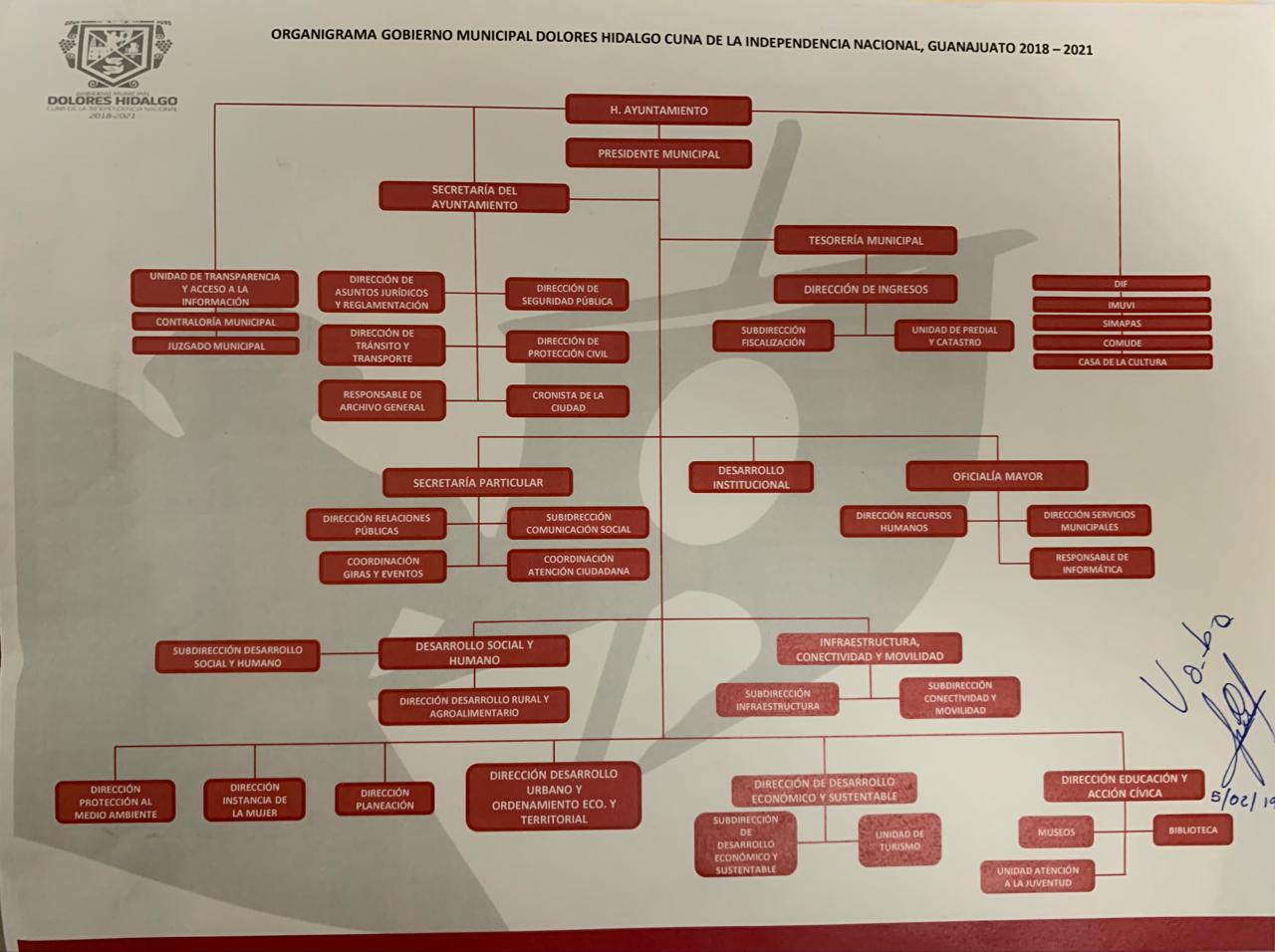 g) Fideicomisos, mandatos y análogos de los cuales es fideicomitente o fideicomisario.El Municipio cuenta con un Fideicomiso Público Municipal de Inversión. Administración y Desarrollo Inmobiliario por el Programa Fondo para el Fortalecimiento a la Urbanización Progresiva en Dolores Hidalgo, Guanajuato.5. Bases de Preparación de los Estados Financieros:Se informará sobre:a) Hemos realizado acciones para cumplir con la normatividad emitida por el CONAC y las disposiciones legales aplicables.En relación a la normatividad derivada de la Ley General de Contabilidad Gubernamental, y emitida por la CONAC, el Municipio implementó y estructuró la contabilidad de acuerdo al Plan de Cuentas, actualmente se cuenta con el Sistema SAP, el cual cumple con los lineamientos de la LGCG y fortalece los procesos contables, presupuestales, programáticos y de control interno que coadyuvan a una rendición de cuentas transparente y con apego a la legalidad.	b) La normatividad aplicada para el reconocimiento, valuación y revelación de los diferentes rubros de la información financiera, así como las bases de medición utilizadas para la elaboración de los estados financieros; por ejemplo: costo histórico, valor de realización, valor razonable, valor de recuperación o cualquier otro método empleado y los criterios de aplicación de los mismos.El Municipio siguetrabajando,con el acompañamiento del Estado, en la construcción del sistema integral de contabilidad gubernamental que señala la CONAC y la Ley del Ejercicio y Control de la Recursos Públicos para el Estado de Guanajuato.c) Postulados básicos.1) SUSTANCIA ECONOMICA 2) ENTES PUBLICOS 3) EXISTENCIA PERMANENTE 4) REVELACION SUFICIENTE 5) IMPORTANCIA RELATIVA 6) REGISTRO E INTEGRACION PRESUPUESTARIA 7) CONSOLIDACION DE LA INFORMACION FINANCIERA 8) DEVENGO CONTABLE 9) VALUACION 10) DUALIDAD ECONOMICA 11) CONSISTENCIAd) Normatividad supletoria. En caso de emplear varios grupos de normatividades (normatividades supletorias), deberá realizar la justificación razonable correspondiente, su alineación con los PBCG y a las características cualitativas asociadas descritas en el MCCG (documentos publicados en el Diario Oficial de la Federación, agosto 2009).Manual de Contabilidad Gubernamental emitido por la CONACe) Para las entidades que por primera vez estén implementando la base devengado de acuerdo a la Ley de Contabilidad, deberán:*Revelar las nuevas políticas de reconocimiento:Con la integración de un nuevo sistema en el Municipio se integró la Contabilidad (RP), con los momentos contables presupuestales, seguimos trabajando para integrarnos al 100% a la normatividad vigente.*Revelar los cambios en las políticas, la clasificación y medición de las mismas, así como su impacto en la información financiera:Lo anterior permitirá una mejor toma de decisiones. Presentar estados financieros con la normatividad vigente.6. Políticas de Contabilidad Significativas:Se informará sobre:a) Actualización: se informará del método utilizado para la actualización del valor de los activos, pasivos y Hacienda Pública/Patrimonio y las razones de dicha elección. Así como informar de la desconexión o reconexión inflacionaria:En cuanto al activo, se han aplicado los porcentajes de depreciación establecidos en Lineamientos para el Registro Correcto de los Activos, en cuanto al pasivo y hacienda pública, no se han utilizado métodos de actualización.b) Informar sobre la realización de operaciones en el extranjero y de sus efectos en la información financiera gubernamental:Al periodo no se han tenido operaciones en el extranjeroc) Método de valuación de la inversión en acciones de Compañías subsidiarias no consolidadas y asociadas:Al periodo no se tienen inversiones en acciones de Compañías Subsidiarias no consolidadas y asociadasd) Sistema y método de valuación de inventarios y costo de lo vendido:Al periodo no se cuenta con inventario de mercancías para venta por lo que no se cuenta con un método de valuación y costo de lo vendido; además de que en el Municipio no se realizan operaciones de venta de mercancías.e) Beneficios a empleados: revelar el cálculo de la reserva actuarial, valor presente de los ingresos esperados comparado con el valor presente de la estimación de gastos tanto de los beneficiarios actuales como futuros:Al periodo no se tienen beneficios para empleados en cuestión de reserva actuarialf) Provisiones: objetivo de su creación, monto y plazo:Al periodo contablemente no se tienen provisiones.g) Reservas: objetivo de su creación, monto y plazo:Al periodo contablemente no se tienen reservas.h) Cambios en políticas contables y corrección de errores junto con la revelación de los efectos que se tendrá en la información financiera del ente público, ya sea retrospectivos o prospectivos:Los cambios en políticas contables que se llevaron a cabo en este ente público para la emisión de información financiera, fueron de acuerdo la Ley de Contabilidad Gubernamental y la Normatividad vigente emitida por el CONAC hasta el periodo que se informa.i) Reclasificaciones: Se deben revelar todos aquellos movimientos entre cuentas por efectos de cambios en los tipos de operaciones:Las reclasificaciones realizadas en el periodo son reclasificaciones contables que no realizan cambios en los tipos de operación. j) Depuración y cancelación de saldos:Al periodo no se han realizado depuraciones de saldos. A partir del 01 de enero de 2016 se registra en la plataforma SAP por lo que los reportes del sistema generaran información a partir del año vigente, siendo un poco complicado compararlos con los años anteriores. En la medida en que se vayan analizando cada una de las cuentas que se pasaron del Sistema Adempiere al SAP, sobre todo las cuentas de bancos, que a simple vista se inicio con unos saldos incorrectos (Saldos conciliados), sin tomar en cuenta los cheques en circulación al 31 de diciembre del 2015. Se sigue trabajando en la depuración de saldos.7. Posición en Moneda Extranjera y Protección por Riesgo Cambiario:Se informará sobre:a) Activos en moneda extranjera:El Municipio no tiene activos en Moneda Extranjerab) Pasivos en moneda extranjera:El Municipio no tiene pasivos en Moneda Extranjerac) Posición en moneda extranjera:El Municipio no realiza operaciones en Moneda Extranjerad) Tipo de cambio:El Municipio no realiza operaciones en Moneda Extranjerae) Equivalente en moneda nacional:El Municipio no realiza operaciones en Moneda Extranjera. Lo anterior por cada tipo de moneda extranjera que se encuentre en los rubros de activo y pasivo.Adicionalmente se informará sobre los métodos de protección de riesgo por variaciones en el tipo de cambio.8. Reporte Analítico del Activo:Debe mostrar la siguiente información:a) Vida útil o porcentajes de depreciación, deterioro o amortización utilizados en los diferentes tipos de activos:b) Cambios en el porcentaje de depreciación o valor residual de los activos:Se establecieron Lineamientos para el Registro Correcto de los Activos, los cuales son aplicables a partir de 2018.c) Importe de los gastos capitalizados en el ejercicio, tanto financieros como de investigación y desarrollo:No se han efectuado gastos para la actualización y capitalización de los activos.d) Riesgos por tipo de cambio o tipo de interés de las inversiones financieras:No se tienen inversiones financierase) Valor activado en el ejercicio de los bienes construidos por la entidad:No se efectuado este procedimientof) Otras circunstancias de carácter significativo que afecten el activo, tales como bienes en garantía, señalados en embargos, litigios, títulos de inversiones entregados en garantías, baja significativa del valor de inversiones financieras, etc.:No se tienen a la fecha bienes embargados, ni inversiones entregadas en garantía.g) Desmantelamiento de Activos, procedimientos, implicaciones, efectos contables:No se tiene desmantelamiento de bienes.h) Administración de activos; planeación con el objetivo de que el ente los utilice de manera más efectiva:En vehículos se tiene control por parte de la Oficialía Mayor, para que llegada la hora de termino de actividades laborales diarias y fines de semana, se resguarden en el edificio de Presidencia Municipal todos aquellos vehículos que después de las 4:00 de la tarde no se utilicen y entregando las llaves de los mismos al personal encargado; esto para evitar el deterioro innecesario de los bienes.Adicionalmente, se deben incluir las explicaciones de las principales variaciones en el activo, en cuadros comparativos como sigue:a) Inversiones en valores:No Existen variacionesb) Patrimonio de Organismos descentralizados de Control Presupuestario Indirecto:No contamos con el control presupuestario indirecto de organismo descentralizados.c) Inversiones en empresas de participación mayoritaria:No contamos con inversiones en empresas de participación mayoritaria.d) Inversiones en empresas de participación minoritaria:No contamos con inversiones en empresas de participación minoritariae) Patrimonio de organismos descentralizados de control presupuestario directo, según corresponda:No contamos con el control presupuestario directo de organismo descentralizados9. Fideicomisos, Mandatos y Análogos:Se deberá informar:a) Por ramo administrativo que los reporta:No se tienen.b) Enlistar los de mayor monto de disponibilidad, relacionando aquéllos que conforman el 80% de las disponibilidades:No se tienen.10. Reporte de la Recaudación:a) Análisis del comportamiento de la recaudación correspondiente al ente público o cualquier tipo de ingreso, de forma separada los ingresos locales de los federales:Nuestros ingresos se representan en porcentajeen relación anuestraprimera modificación del pronósticode ingresos; los cuáles se desglosan de la siguiente manera:b) Proyección de la recaudación e ingresos en el mediano plazo:MUNICIPIO DE DOLORES HIDALGO CUNA DE LA INDEPENDENCIA NACIONAL, GTO1RA MODIF. DE PRONOSTICO DE INGRESOS PARA EL EJERCICIO 202111. Información sobre la Deuda y el Reporte Analítico de la Deuda:a) Utilizar al menos los siguientes indicadores: deuda respecto al PIB y deuda respecto a la recaudación tomando, como mínimo, un período igual o menor a 5 años.b) Información de manera agrupada por tipo de valor gubernamental o instrumento financiero en la que se consideren intereses, comisiones, tasa, perfil de vencimiento y otros gastos de la deuda.* Se anexará la información en las notas de desglose.12. Calificaciones otorgadas:Informar, tanto del ente público como cualquier transacción realizada, que haya sido sujeta a una calificación crediticia:13. Proceso de Mejora:Se informará de:a) Principales Políticas de control interno:Conforme a lo dispuesto en el artículo 55 de la Ley para el Ejercicio y Control de los Recursos Públicos, los Lineamientos Generales de Racionalidad, Austeridad, Disciplina y Ejercicio Presupuestal aplicables al 2021 que rijan la Administración Municipal en todos los aspectos administrativos, así mismo con lo dispuesto en la Ley del Ejercicio y Control de los Recursos Públicos y Acuerdos de la CONAC.b) Medidas de desempeño financiero, metas y alcance:En proceso14. Información por Segmentos:Cuando se considere necesario se podrá revelar la información financiera de manera segmentada debido a la diversidad de las actividades y operaciones que realizan los entes públicos, ya que la misma proporciona información acerca de las diferentes actividades operativas en las cuales participa, de los productos o servicios que maneja, de las diferentes áreas geográficas, de los grupos homogéneos con el objetivo de entender el desempeño del ente, evaluar mejor los riesgos y beneficios del mismo; y entenderlo como un todo y sus partes integrantes.Consecuentemente, esta información contribuye al análisis más preciso de la situación financiera, grados y fuentes de riesgo y crecimiento potencial de negocio.15. Eventos Posteriores al Cierre:El ente público informará el efecto en sus estados financieros de aquellos hechos ocurridos en el período posterior al que informa, que proporcionan mayor evidencia sobre eventos que le afectan económicamente y que no se conocían a la fecha de cierre.
El saldo en la cuenta 115130001 ALMACEN MATERIALES DE CONSTRUCCION Y REPARACION SE ESTA DEPURANDO Y QUEDARA AL 100% DEPURADO EN EL SEGUNDO TRIMESTRE 2021.  POR MOTIVOS DE LA CONTINGENCIA COVID 19 NO SE PUDO REUNIR CON PERSONAL DE FINANZAS PARA CONCLUIR Y QUE QUEDARA DEPURADA LA CUENTA. SERA HASTA QUE PASE LA CONTINGENCIA DEL COVID 19LOS SALDOS EN BANCOS SE CONTINUARA DEPURANDO SU SALDO DURANTE EL AÑO DE 2021.EL SALDO EN INVENTARIO DE OBRA EN PROCESO SE ESTARA DEPURANDO DURANTE EL EJERCICIO 2021. 16. Partes Relacionadas:Se debe establecer por escrito que no existen partes relacionadas que pudieran ejercer influencia significativa sobre la toma de decisiones financieras y operativas:17. Responsabilidad Sobre la Presentación Razonable de la Información Contable:La Información Contable está firmada en cada página de la misma y se incluye al final la siguiente leyenda: “Bajo protesta de decir verdad declaramos que los Estados Financieros y sus notas, son razonablemente correctos y son responsabilidad del emisor”. Lo anterior, no es aplicable para la información contable consolidada.Nota 1: En cada una de las 16 notas de gestión administrativa el ente público deberá poner la nota correspondiente o en su caso la leyenda “Esta nota no le aplica al ente público” y una breve explicación del motivo por el cual no le es aplicable.ConceptoAños de vida útil% de depreciación anualBIENES MUEBLESBIENES MUEBLESBIENES MUEBLESMobiliario y Equipo de AdministraciónMuebles de Oficina y Estantería1010Muebles, Excepto De Oficina Y Estantería1010Equipo de Cómputo y de Tecnologías de la Información333.3Otros Mobiliarios y Equipos de Administración1010Mobiliario y Equipo Educacional y RecreativoMobiliario y Equipo Educacional y RecreativoMobiliario y Equipo Educacional y RecreativoEquipos y Aparatos Audiovisuales333.3Cámaras Fotográficas y de Video333.3Otro Mobiliario y Equipo Educacional y Recreativo520Equipo de TransporteEquipo de TransporteEquipo de TransporteAutomóviles y Equipo Terrestre520Carrocerías y remolques520Embarcaciones520Otros Equipos de Transporte520Equipo de defensa y seguridadEquipo de defensa y seguridadEquipo de defensa y seguridadMaquinaria, Otros Equipos y HerramientasMaquinaria, Otros Equipos y HerramientasMaquinaria, Otros Equipos y HerramientasMaquinaria y Equipo industrial1010Maquinarias y equipo de construcción1010Sistemas de Aire Acondicionado, Calefacción y de Refrigeración1010Equipo de comunicación y telecomunicación1010Herramienta y maquinaria – herramienta  1010Otros equipos1010Terrenos (ACTUALIZACIÓN)Viviendas502Edificios no habitación303.3Software*15Licencias informáticas*15CuentaConceptoAños de vida útil% de depreciación anual1.2.3BIENES INMUEBLES, INFRAESTRUCTURA Y CONSTRUCCIONES EN PROCESOBIENES INMUEBLES, INFRAESTRUCTURA Y CONSTRUCCIONES EN PROCESOBIENES INMUEBLES, INFRAESTRUCTURA Y CONSTRUCCIONES EN PROCESO1.2.3.2Viviendas5021.2.3.3Edificios No Habitacionales303.31.2.3.4Infraestructura2541.2.3.9Otros Bienes Inmuebles2051.2.4BIENES MUEBLESBIENES MUEBLESBIENES MUEBLES1.2.4.1Mobiliario y Equipo de Administración1.2.4.1.1Muebles de Oficina y Estantería10101.2.4.1.2Muebles, Excepto De Oficina Y Estantería10101.2.4.1.3Equipo de Cómputo y de Tecnologías de la Información333.31.2.4.1.9Otros Mobiliarios y Equipos de Administración10101.2.4.2Mobiliario y Equipo Educacional y RecreativoMobiliario y Equipo Educacional y RecreativoMobiliario y Equipo Educacional y Recreativo1.2.4.2.1Equipos y Aparatos Audiovisuales333.31.2.4.2.2Aparatos Deportivos5201.2.4.2.3Cámaras Fotográficas y de Video333.31.2.4.2.9Otro Mobiliario y Equipo Educacional y Recreativo5201.2.4.3Equipo e Instrumental Médico y de LaboratorioEquipo e Instrumental Médico y de LaboratorioEquipo e Instrumental Médico y de Laboratorio1.2.4.3.1Equipo Médico y de Laboratorio5201.2.4.3.2Instrumental Médico y de Laboratorio5201.2.4.4Equipo de TransporteEquipo de TransporteEquipo de Transporte1.2.4.4.1Automóviles y Equipo Terrestre5201.2.4.4.2Carrocerías y Remolques5201.2.4.4.3Equipo Aeroespacial5201.2.4.4.4Equipo Ferroviario5201.2.4.4.5Embarcaciones5201.2.4.4.9Otros Equipos de Transporte5201.2.4.5Equipo de Defensa y Seguridad1**1.2.4.6Maquinaria, Otros Equipos y HerramientasMaquinaria, Otros Equipos y HerramientasMaquinaria, Otros Equipos y Herramientas1.2.4.6.1Maquinaria y Equipo Agropecuario10101.2.4.6.2Maquinaria y Equipo Industrial 10101.2.4.6.3Maquinaria y Equipo de Construcción10101.2.4.6.4Sistemas de Aire Acondicionado, Calefacción y de Refrigeración Industrial y Comercial10101.2.4.6.5Equipo de Comunicación y Telecomunicación10101.2.4.6.6Equipos de Generación Eléctrica, Aparatos y Accesorios Eléctricos 10101.2.4.6.7Herramientas y Máquinas-Herramienta 10101.2.4.6.9Otros Equipos10101.2.4.8Activos BiológicosActivos BiológicosActivos Biológicos1.2.4.8.1Bovinos5201.2.4.8.2Porcinos5201.2.4.8.3Aves5201.2.4.8.4Ovinos y Caprinos5201.2.4.8.5Peces y Acuicultura5201.2.4.8.6Equinos5201.2.4.8.7Especies Menores y de Zoológico5201.2.4.8.8 Árboles y Plantas5201.2.4.8.9Otros Activos Biológicos520CONCEPTOPORCENTAJEIngresos propios14.13%Participaciones31.54%Aportaciones39.67%Convenios14.66%Otros recursos0.00%CTACRICACECONCEPTOPRONOSTICO DE INGRESOSINGRESOS Y OTROS BENEFICIOS595,943,169.664111111.1.1.1Impuestos sobre los Ingresos720,467.004112121.1.1.3Impuestos sobre el Patrimonio32,479,569.004113131.1.1.4Impuestos sobre la Producción2,247,576.004117171.1.1.9Accesorios de Impuestos2,353,110.004131311.1.3Contribución de mejoras por obras públicas3,898,006.004141411.1.4.1Derechos por el uso, goce, aprovechamiento o explotación 4,524,073.004143431.1.4.1Derechos por prestación de servicios26,422,046.004151511.1.4.2Productos 3,222,661.0041696161.1.4.3Aprovechamientos 3,605,714.004211811.1.9Participaciones172,022,201.004212821.1.8.2.2Aportaciones236,392,794.004213831.1.8.2.2Convenios58,550,207.714214841.1.9Incentivos derivados de la colaboración fiscal1,969,872.0003Aplicación de remanentes47,534,872.95